华中农业大学学生宿舍卫生间改造工程（一期）项 目 跟 踪 审 计 周 报第一期跟踪单位：北京东方华太工程咨询有限公司日   期 ： 2023年3月18日-3月24日工程概况：1、本次招标工程的新增建筑面积约1542.05 m2。主要内容为博园1栋新增卫生间面积716.70m2、博园5栋新增卫生间面积825.35m2，以及相应的外墙、窗户、砌体拆除，雨水、污水、热水、冷凝水、供电照明，通风等安装等内容。原屋面新增防水卷材，原楼梯栏杆拆除后新做，外廊新做不锈钢栏杆。配套室外给排水内容，新增热水系统设备基础。原热水系统迁改等。2、施工单位：金工建设集团股份工程有限公司3、监理单位：中鸿亿博集团有限公司4、合同金额： 5927520.04元，其中暂列金5万元。5、该项目招标控制价：6715530.42元，承包人报价浮动率 应为[1－（5927520.04-50000）／（6715530.42-50000）]×100%=11.82%6、人工费依据湖北省住房和城乡建设厅于2021年12月31日发布的【2021】2263号文《关于调整我省现行建设工程计价依据定额人工单价的通知》7、材料价格采用2023年10月《武汉建设工程价格信息》工程进展情况：设计地勘进场勘察，检测地下电缆情况；空调外机拆除，热水机组迁移；周围树木进行修剪；热水机组设备基础及地面进行破除；外立面挑板切割拆除。本周工作情况：现场记录迁移设备机械情况；清点修剪树木工程量；测量砼破除厚度。影像资料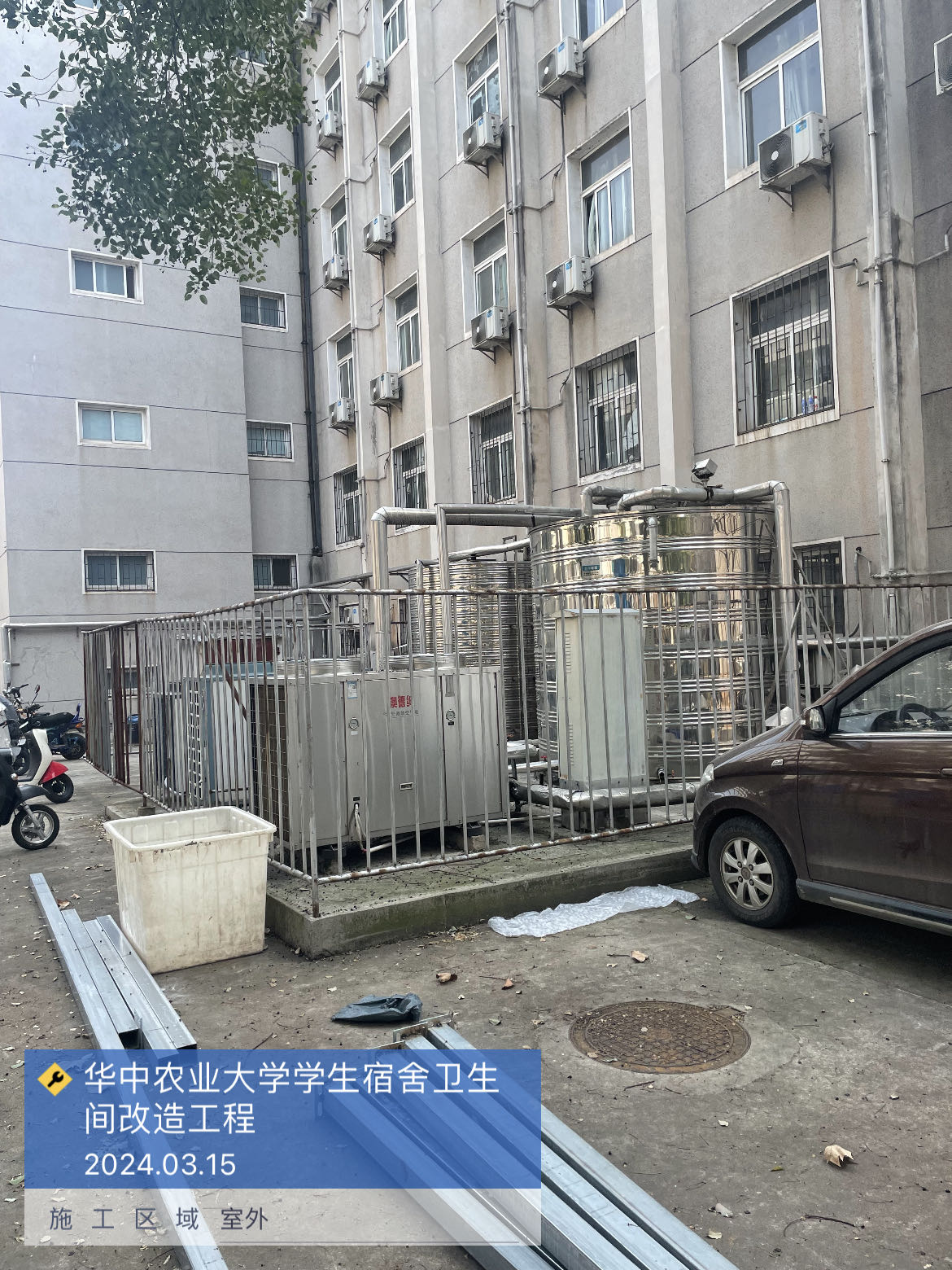 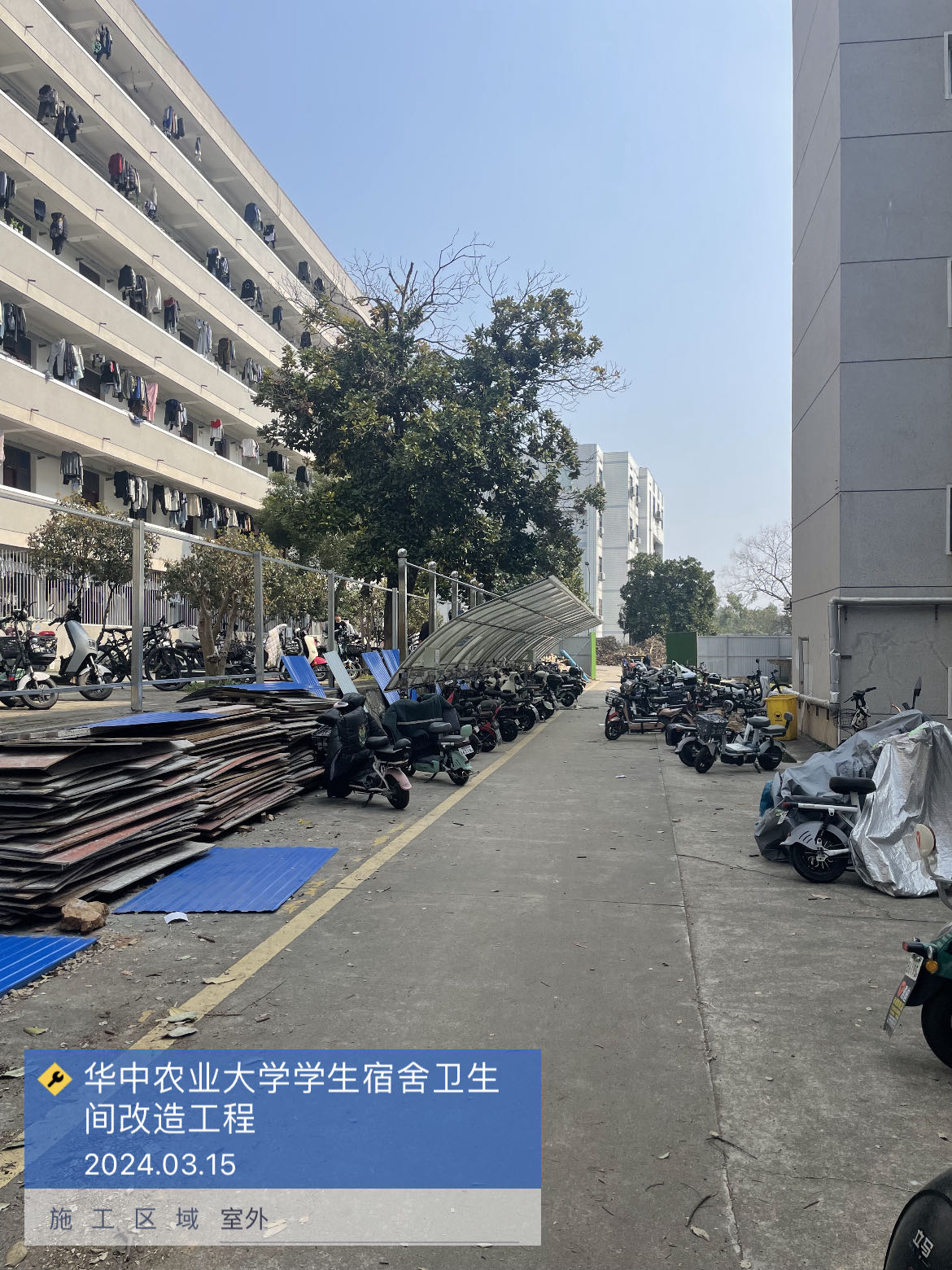 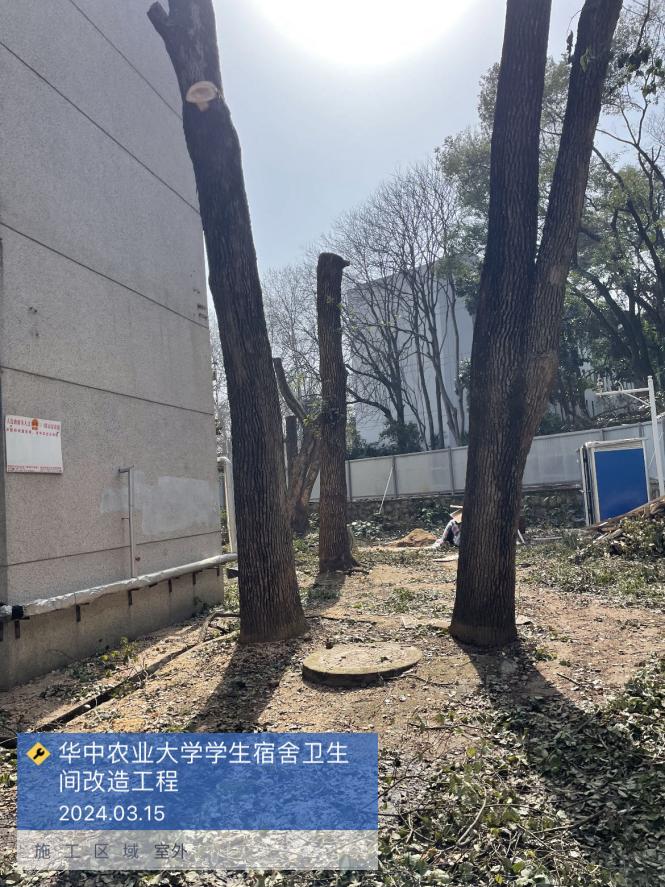 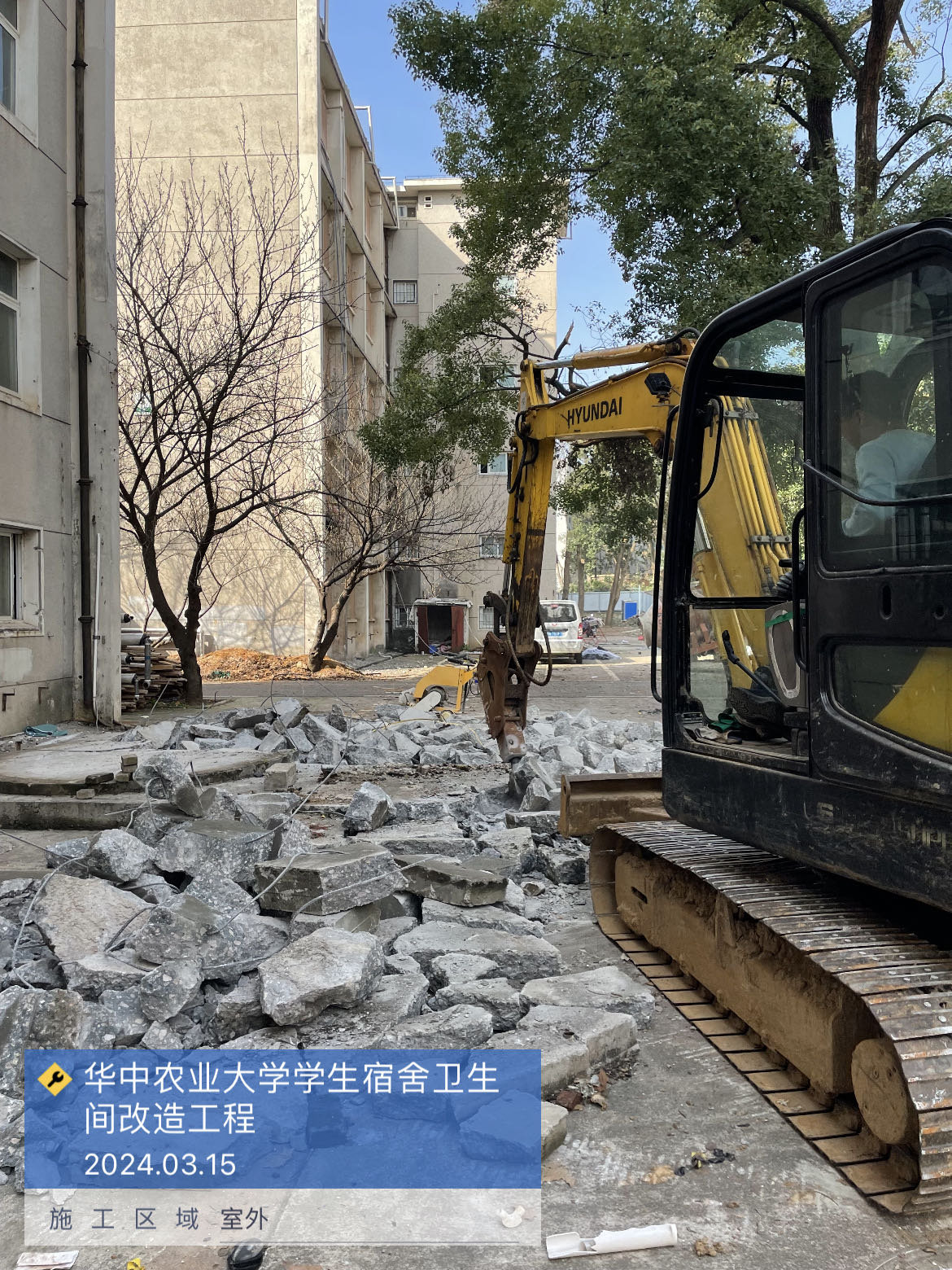 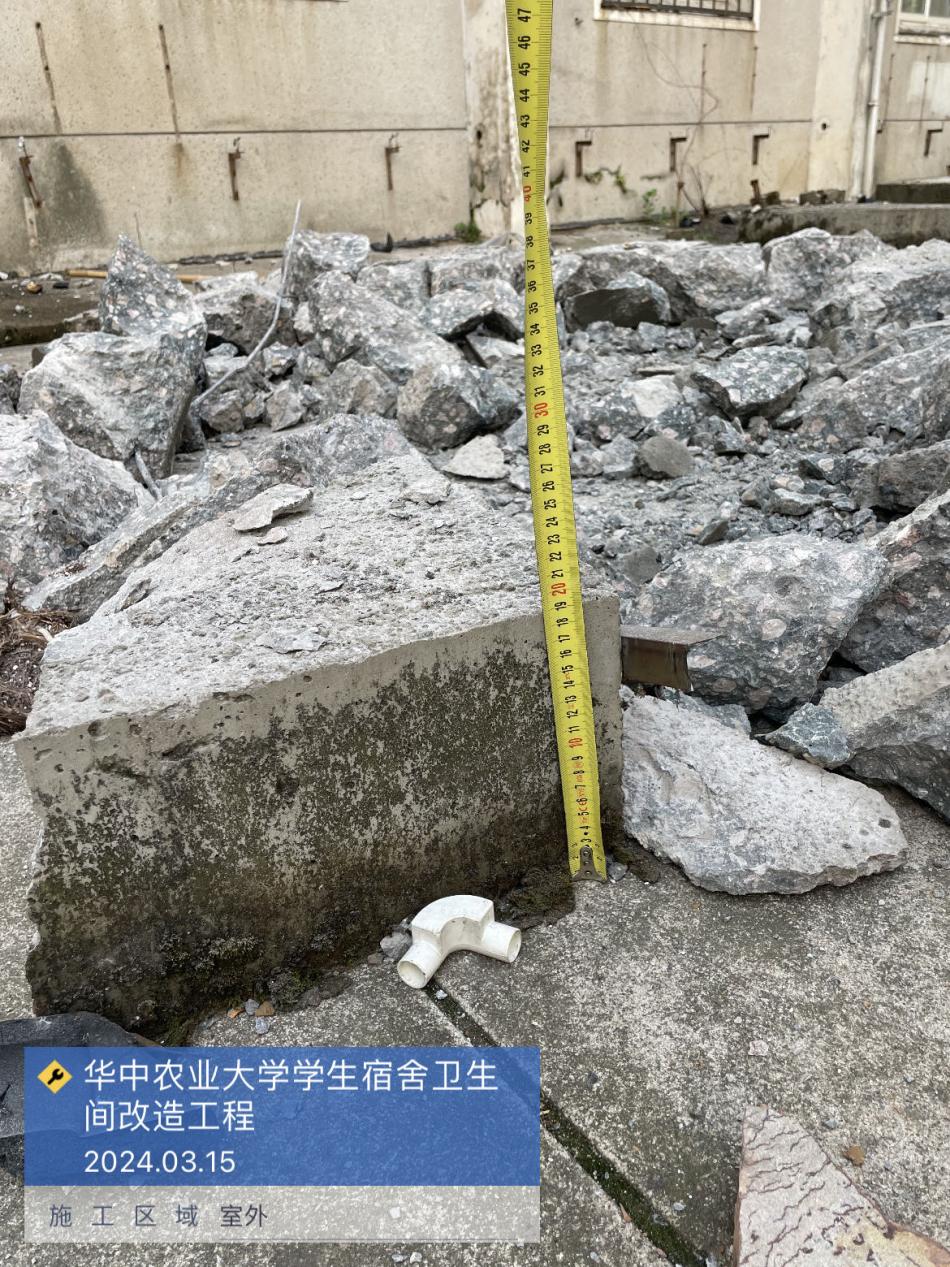 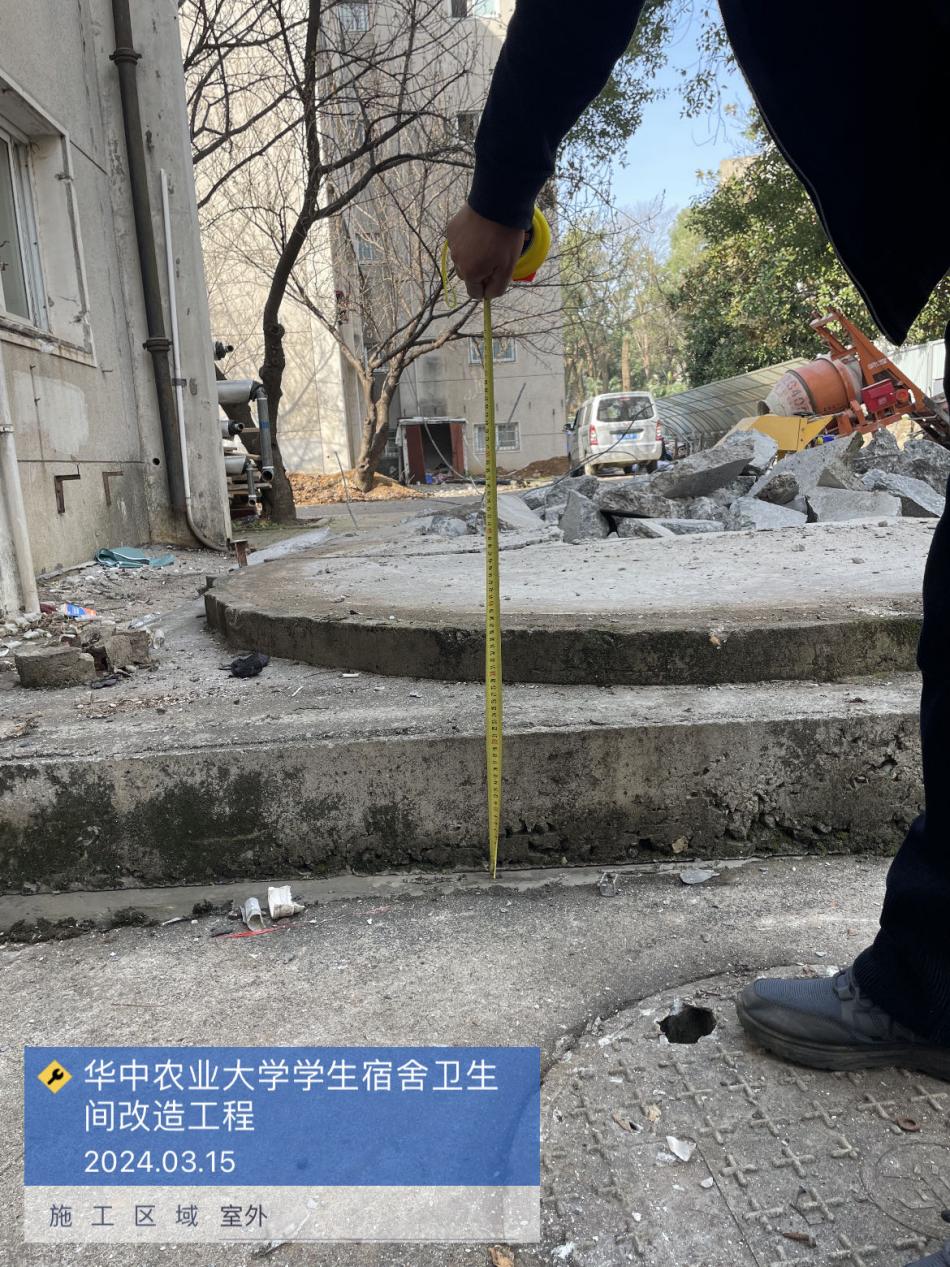 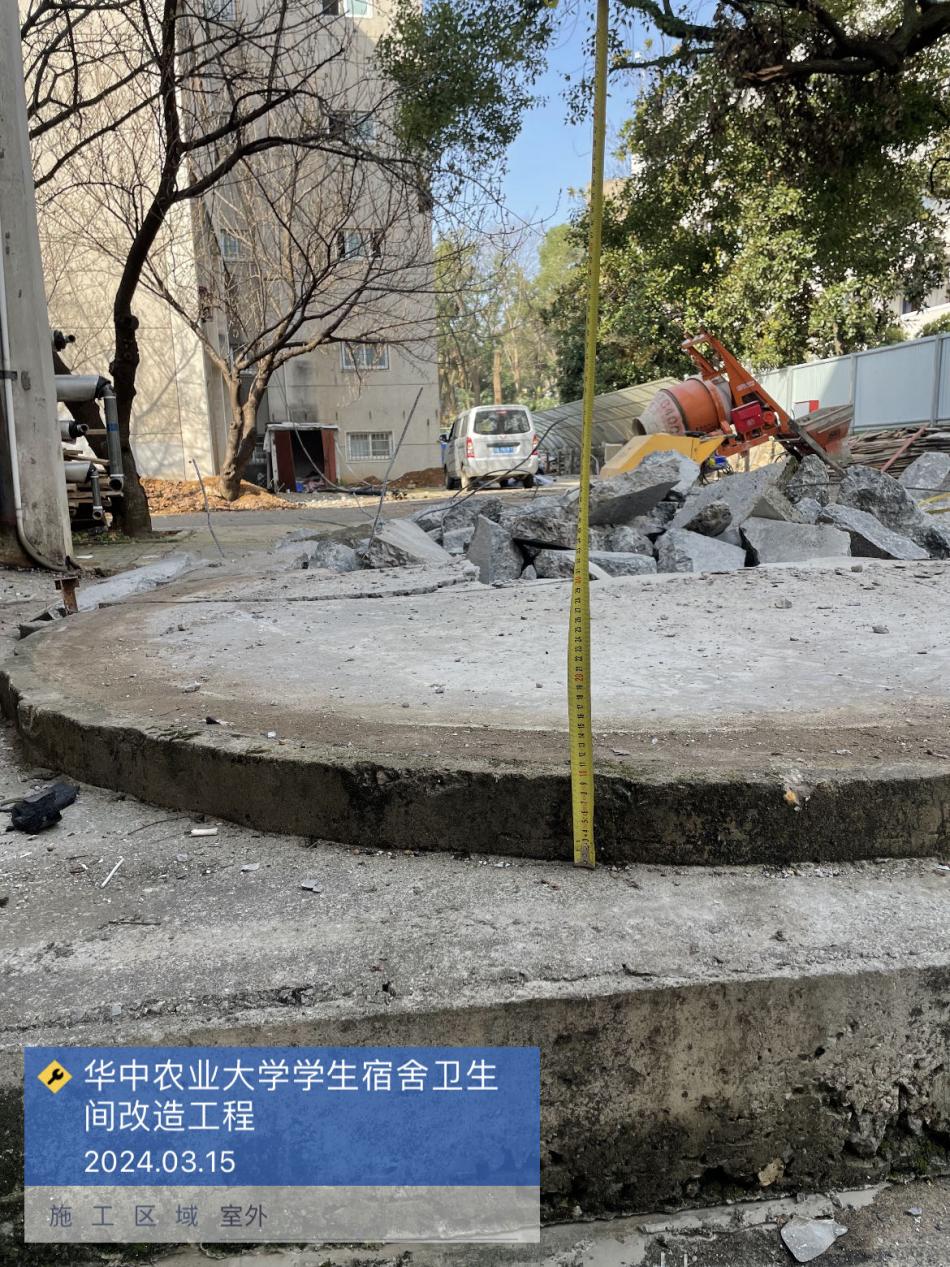 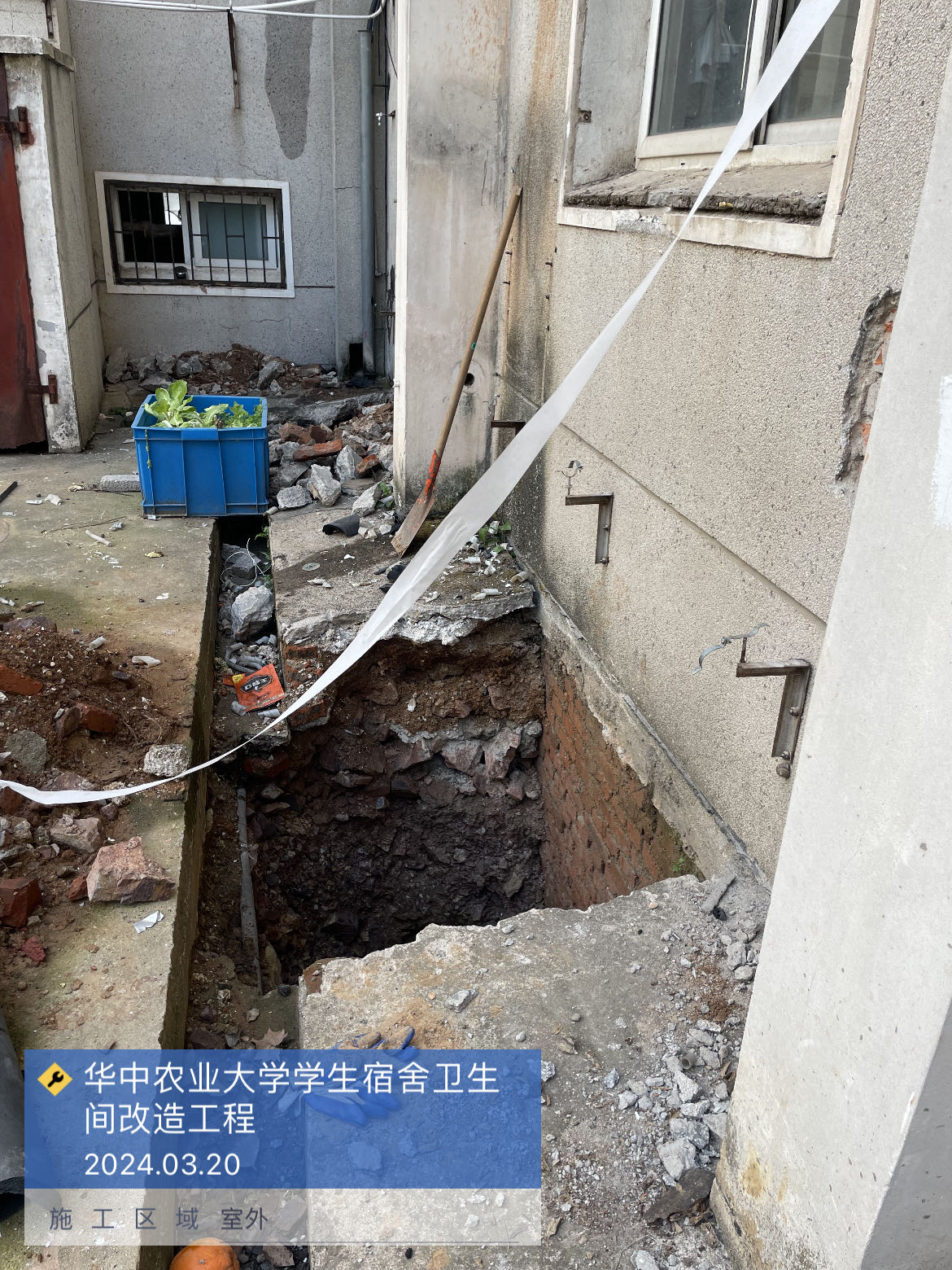 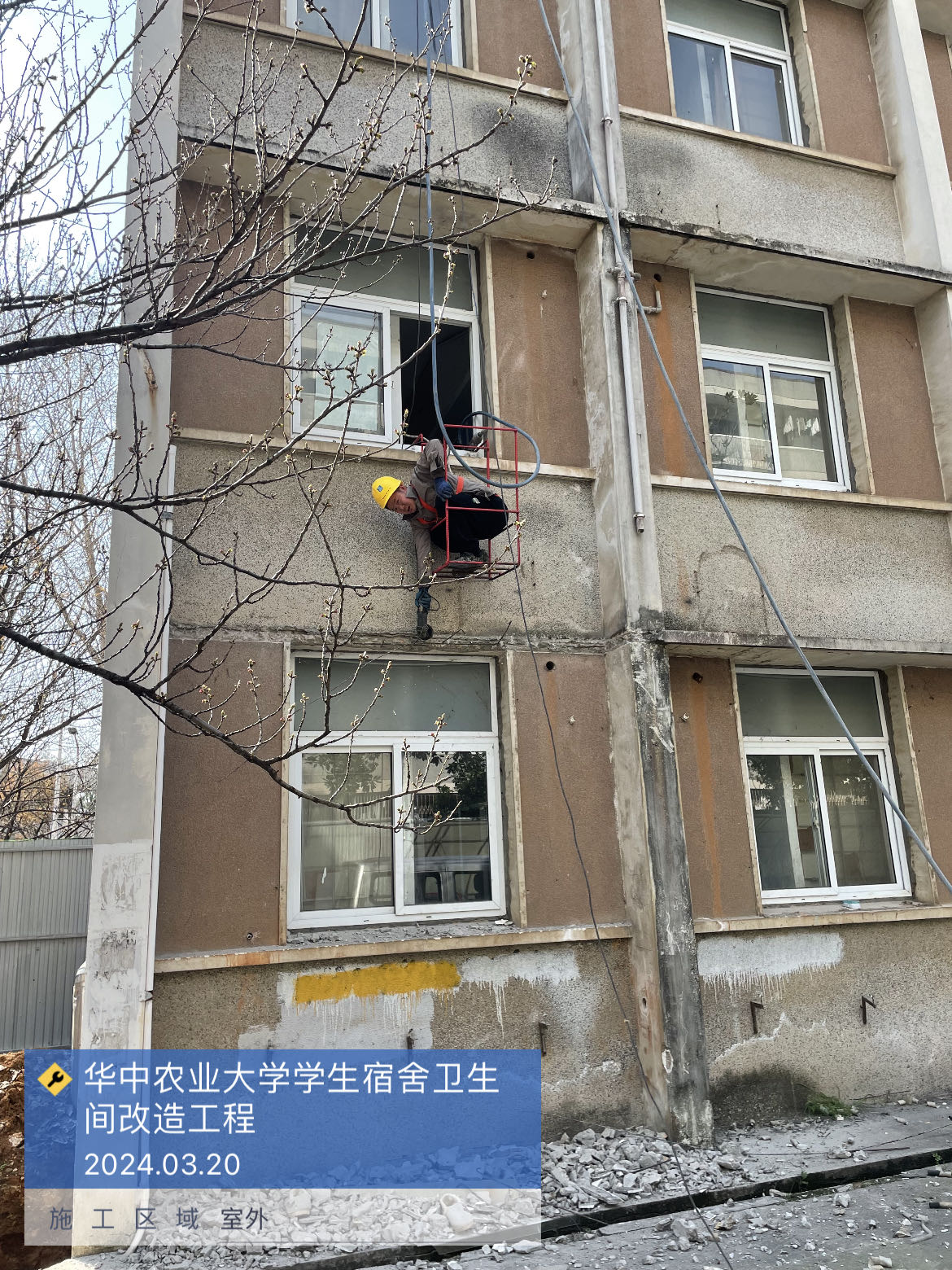 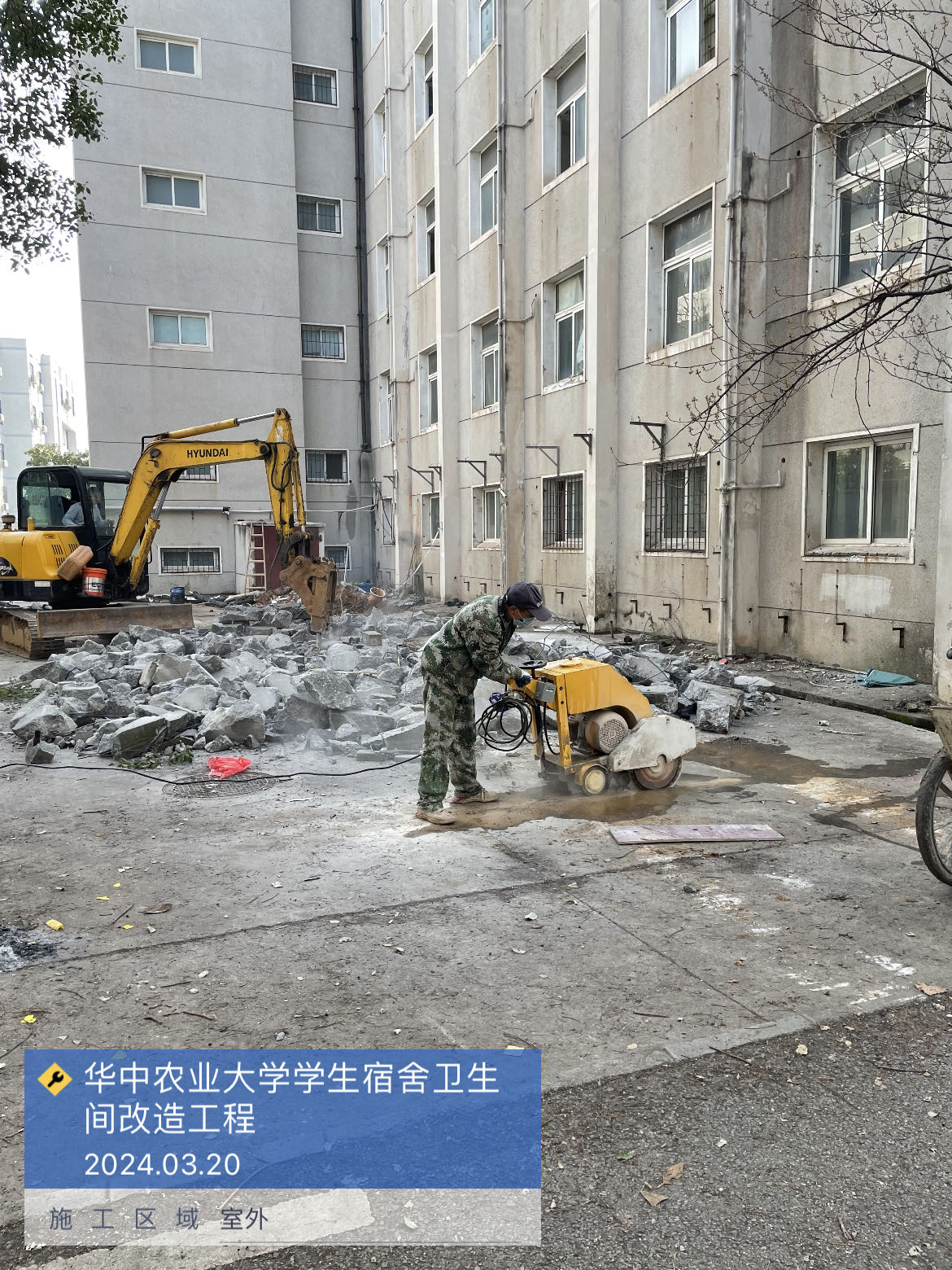 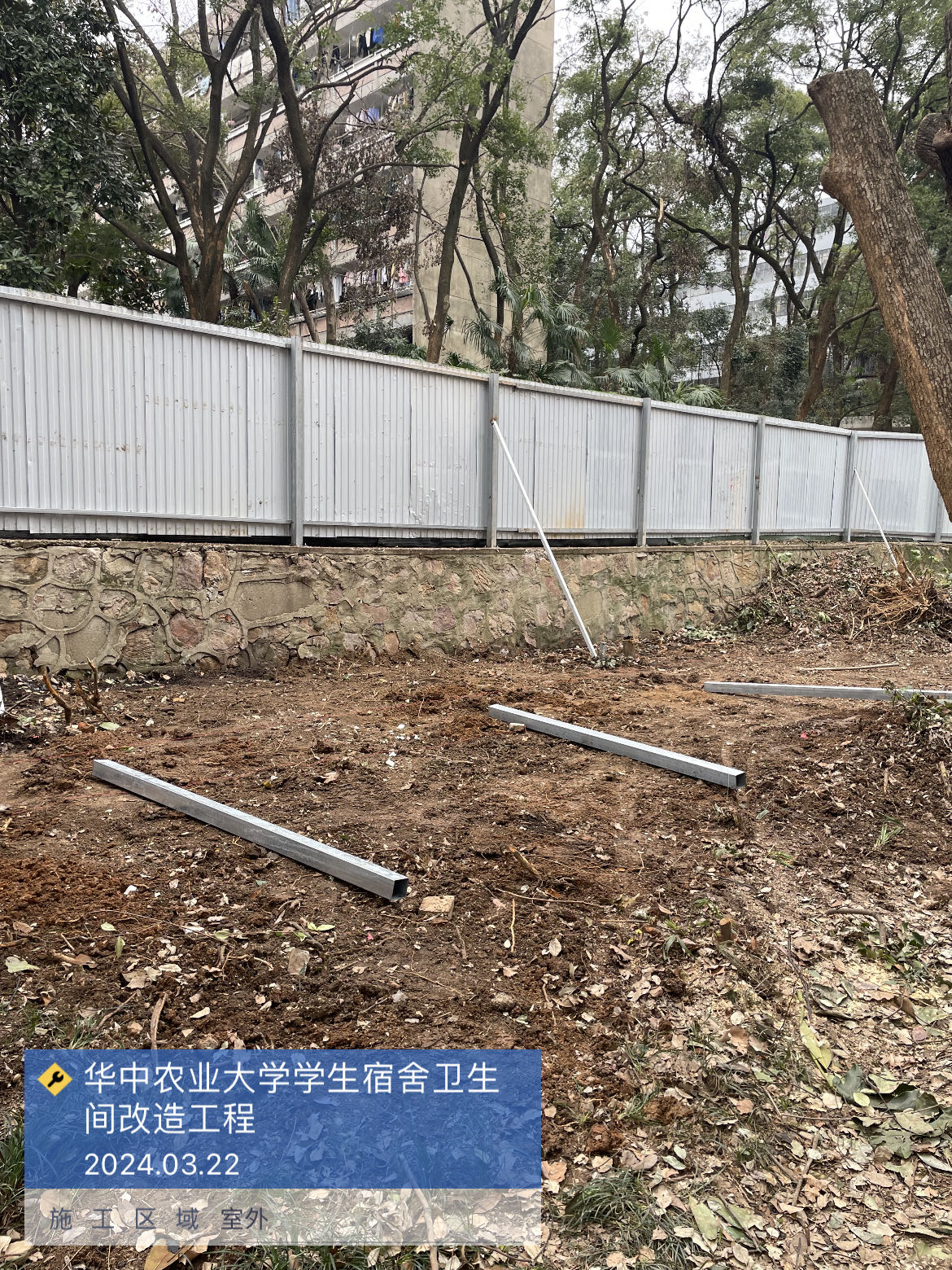 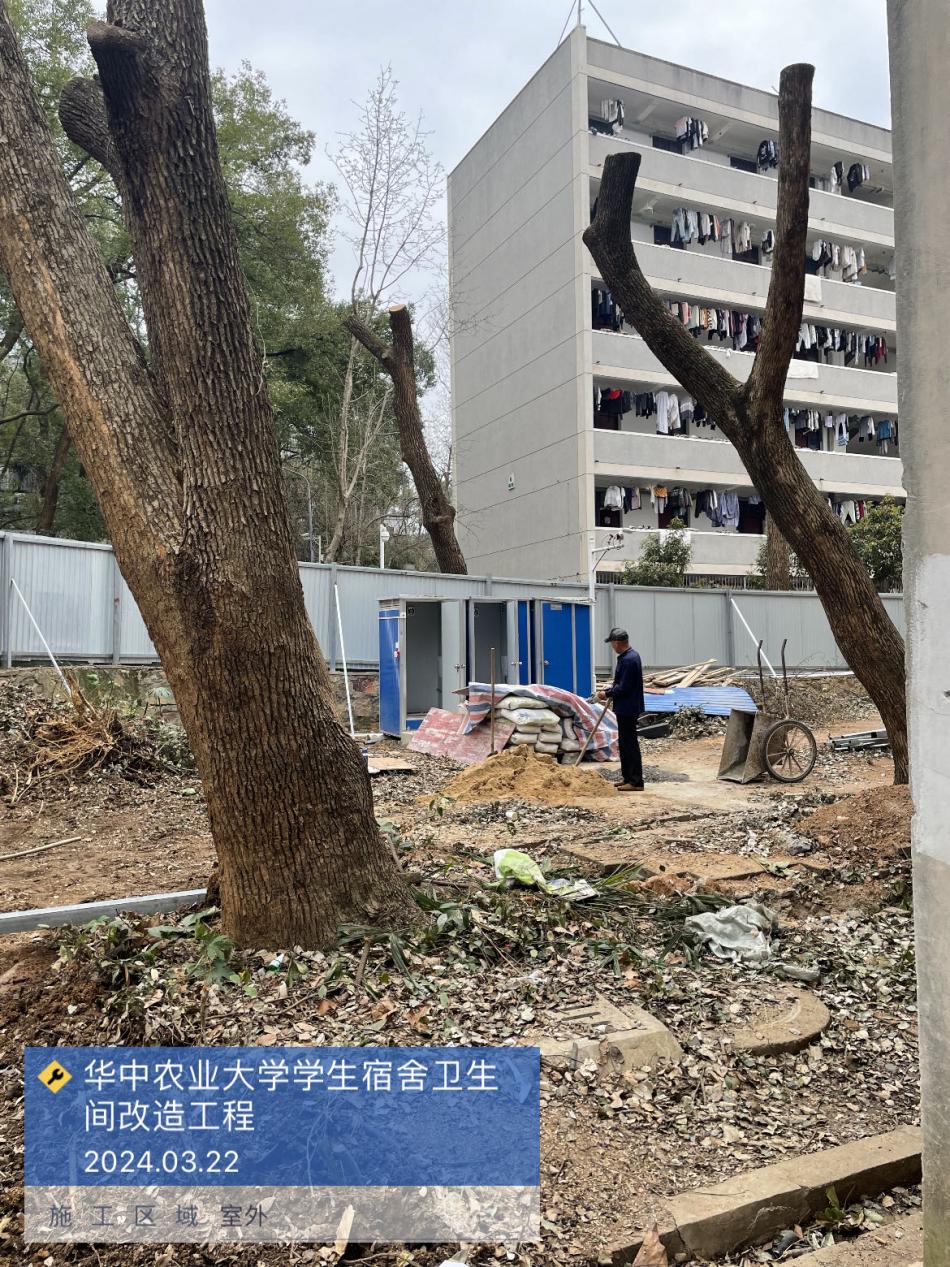 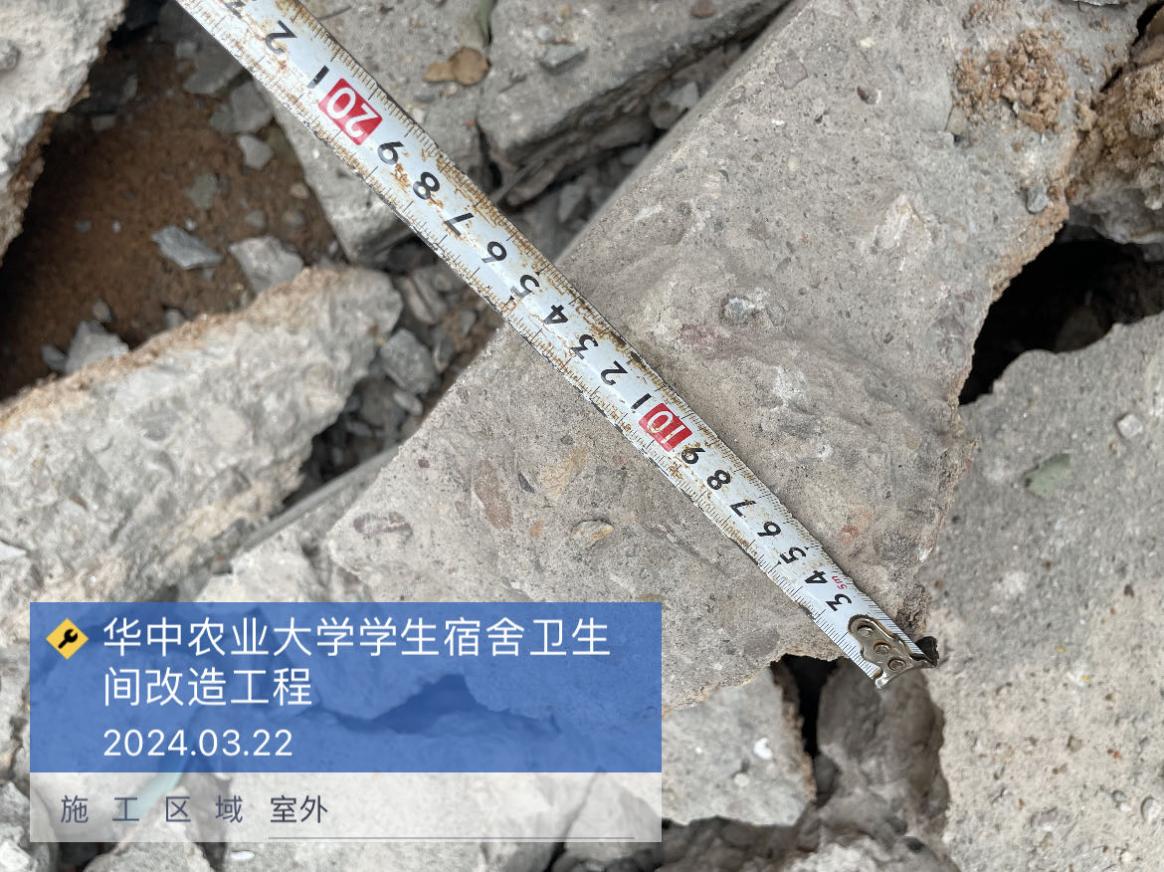 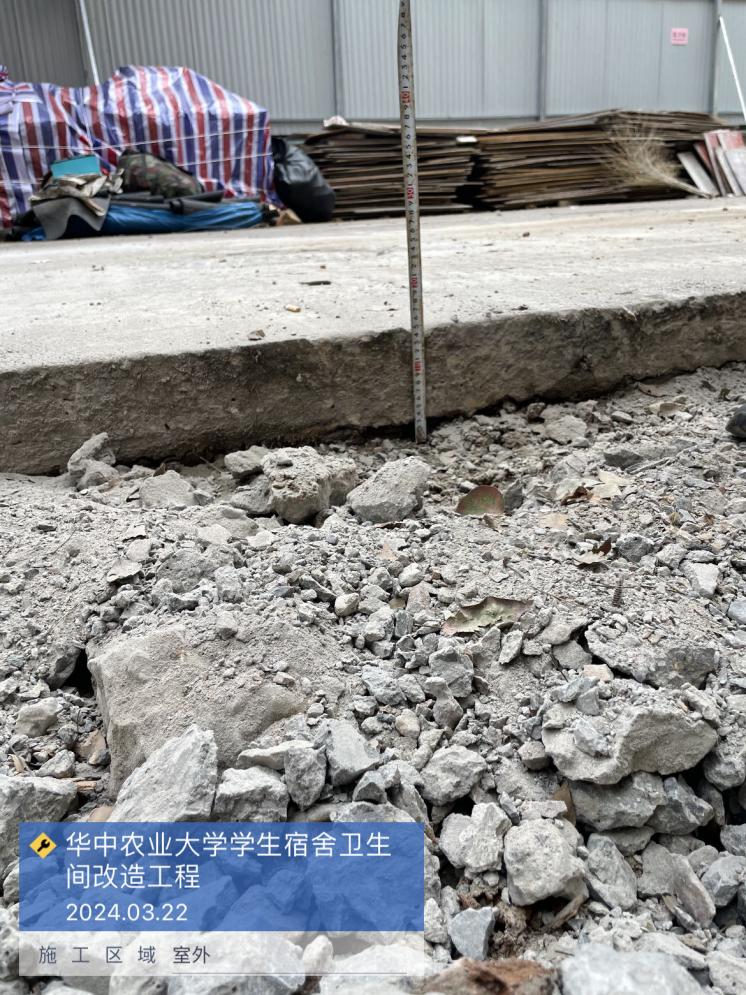 